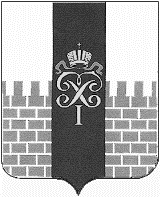 МЕСТНАЯ АДМИНИСТРАЦИЯМУНИЦИПАЛЬНОГО ОБРАЗОВАНИЯ ГОРОД ПЕТЕРГОФПОСТАНОВЛЕНИЕ«04» марта 2015 г.								                            №19О внесении изменений в Постановление местной администрации муниципального образования город Петергоф от 27.10.2014г. №176 «Об утверждении муниципальной программы «Проведение работ по военно-патриотическому воспитанию молодежи на территории муниципального образования» на 2015 год» (с изменениями от 26.01.2015).           В соответствии с Бюджетным кодексом РФ, Постановлением местной администрации муниципального образования город Петергоф от 26.09.2013 №150 «Об утверждении Положения о Порядке разработки, реализации и оценки эффективности муниципальных программ и о Порядке разработки и реализации планов по непрограммным расходам местного бюджета МО г.Петергоф», местная администрация муниципального образования город ПетергофПОСТАНОВЛЯЕТ:       1.Внести изменения в Постановление местной администрации муниципального образования город Петергоф от 27.10.2014 №176 «Об утверждении муниципальной программы «Проведение работ по военно-патриотическому воспитанию молодежи на территории муниципального образования» (с изменениями от 26.01.2015) (далее - Постановление), изложив приложения № 1, 2 к Постановлению в редакции согласно приложениям № 1, 2 к настоящему постановлению.     2. Приложения №№1-4, 8-12 к муниципальной программе приложения №2 к Постановлению оставить без изменений.      3. Дополнить муниципальную программу приложения №2 к Постановлению приложением №13 согласно приложения №3 к настоящему постановлению. 4.  Постановление вступает в силу с момента обнародования.5. Контроль за исполнением настоящего Постановления оставляю за собой.Глава местной администрациимуниципального образования город Петергоф                              А.В. Шифман             Приложение №1		к Постановлению МА МО Петергоф от «___» ___________2015 г. № ___                                                                                                                                 ПАСПОРТ МУНИЦИПАЛЬНОЙ  ПРОГРАММЫ (новая редакция)Приложение № 2к Постановлению МА МО город Петергоф  от «___» ___________2015 г. № ____  МУНИЦИПАЛЬНАЯ   ПРОГРАММА«Проведение работ по военно-патриотическому воспитанию молодежи на территории муниципального образования» на 2015 год, направленная на решение вопроса местного значения «Проведение работ по военно-патриотическому воспитанию граждан»(новая редакция)1. Характеристика текущего состояния с указанием основных проблем:Важнейшая составляющая процесса воспитания - формирование и развитие патриотических чувств. В свете этих задач повышается значимость военно-патриотического воспитания молодежи, так как именно оно должно внести весомый вклад, а в некоторых случаях и решающий вклад в дело подготовки умелых и сильных защитников Родины. На территории МО г. Петергоф традиционно проводятся мероприятия военно-патриотической направленности, необходима дальнейшая работа в этом направлении в целях обеспечения преемственности поколений, воспитания преданности Родине и готовности к её защите, формирования моральных и нравственных качеств патриотизма в сознании молодежи.2.  Цели программы:- формирование у молодежи военно-патриотического сознания, высокой гражданской ответственности и любви к родному Отечеству, как одной из основ духовно-нравственного единства общества;- формирование у молодежи позитивного отношения к военной службе и положительной мотивации у молодых людей относительно прохождения военной службы по призыву и контракту.3. Задачи программы:- создание в муниципальном образовании г.Петергоф системы военно-патриотического воспитания молодежи в рамках Государственной Программы «Патриотическое  воспитание граждан Российской Федерации на 2011-2015 годы», программы патриотического воспитания граждан Санкт-Петербурга;- совершенствование нормативно-правового, методического и информационного обеспечения системы патриотического воспитания молодежи;- внедрение в деятельность по организации патриотического воспитания молодежи современных форм, методов и средств воспитательной работы;- сохранение, возрождение и развитие военных и трудовых традиций народа, Армии и Флота Российской Федерации.4. Ожидаемые конечные результаты реализации муниципальной программы: Приобретение подарочно-сувенирной продукции в количестве 462 шт.Приобретение цветочной продукции в количестве 1928 шт.Издание подарочно-сувенирной продукции в количестве 400 шт.Изготовление полиграфической продукции в количестве 300 шт.Изготовление нагрудных знаков – 375 шт.Количество участников мероприятий 20175 человек.5. Сроки реализации муниципальной программы:- 1-4 кварталы 2015 года.6. Перечень мероприятий муниципальной программы, ожидаемые конечные результаты реализации и необходимый объём финансирования:Приложение №1: Сметный расчет к пункту 1 программы «Участие в торжественно-траурных мероприятиях (возложение цветов и венков): День снятия блокады Ленинграда, День освобождения Петергофа, День Победы, День памяти и скорби, День памяти жертв блокады, День высадки морского десанта» - в 1-м экз. на 2-х листах;Приложение №2: Сметный расчет к пункту 2 программы «Участие в организации и проведении  краеведческих чтений, посвященных 71-ой годовщине освобождения Петергофа от фашистских захватчиков», посвященном Дню защитника Отечества» - в 1-м экз. на 1-м листе;Приложение №3: Сметный расчет к пункту 3 программы «Участие в организации и проведении   фестиваля инсценированной патриотической песни «Я люблю тебя, Россия», посвященном Дню защитника Отечества» - в 1-м экз. на 1-м листе;Приложение №4: Сметный расчет к пункту 4 программы «Участие в организации и проведении открытого Кубка Северо – Запада по рукопашному бою направление «Свободный стиль», посвященного 26-ой годовщине вывода Советских войск из Афганистана и памяти погибших воинов» - в 1-м экз. на 1-м листе;Приложение №5: Сметный расчет к пункту 5 программы «Участие в организации военно-патриотических соревнований «Петергофский десант»» - в 1-м экз. на 1-м листе;Приложение №6: Сметный расчет к пункту 6 программы «Участие в организации и проведении оборонно – спортивной и туристической игры «Зарница» - в 1-м экз. на 1-м листе;Приложение №7: Сметный расчет к пункту 7 программы «Участие в проведении Дня призывника» - в 1-м экз. на 1-м листе;Приложение №8: Сметный расчет к пункту 8 программы «Участие в проведении смотра-конкурса музеев боевой, воинской славы в школах района» - в 1-м экз. на 1-м листе;Приложение №9: Сметный расчет к пункту 9 программы «Участие в организации и проведении торжественной церемонии приведения к клятве кадетов МЧС» -  в 1-м экз. на 1-м листе;Приложение №10: Сметный расчет к пункту 10 программы «Организация доставки детей, подростков и молодежи муниципального образования город Петергоф к местам проведения мероприятий военно- патриотической направленности» - в 1-м экз. на 1-м листе;Приложение №11: Сметный расчет к пункту 11 программы Издание подарочно - сувенирной продукции: военно-патриотической книги «Юные за возрождение Петергофа» - в 1-м экз. на 1-м листе;Приложение №12: Сметный расчет к пункту 12 программы «Проведение акции «Письмо с фронта» - в 1-м экз. на 1-м листе.Приложение №13: Сметный расчет к пункту 13 программы «Изготовление памятных нагрудных знаков для вручения участникам «Вахты памяти», посвященной 70-й годовщине Победы советского народа в ВОВ - в 1-м экз. на 1-м листе.Приложение № 1 к муниципальной программе «Проведение работ по военно- патриотическому воспитанию молодежи на территории муниципального образования»Сметный расчет к пункту 1 муниципальной программы«Участие в торжественно-траурных мероприятиях (возложение цветов и венков):День снятия блокады Ленинграда, День освобождения Петергофа, День Победы, День памяти и скорби, День памяти жертв блокады, День высадки морского десанта»Руководитель структурного подразделения - начальник организационного отдела местной администрации МО г. Петергоф                                                        Н.О.РусановаПриложение № 2 к муниципальной программе «Проведение работ по военно- патриотическому воспитанию молодежи на территории муниципального образования»Сметный расчет к пункту 2 муниципальной программы«Участие в организации и проведении краеведческих чтений, посвященных 71-ой годовщине освобождения Петергофа от фашистских захватчиков»Руководитель структурного подразделения - начальник организационного отдела местной администрации МО г. Петергоф                                                        Н.О.РусановаПриложение № 3 к муниципальной программе «Проведение работ по военно- патриотическому воспитанию молодежи на территории муниципального образования»Сметный расчет к пункту 3 муниципальной программы«Участие в организации и проведении   фестиваля инсценированной патриотической песни «Я люблю тебя, Россия», посвященном Дню защитника Отечества»Руководитель структурного подразделения - начальник организационного отдела местной администрации МО г. Петергоф                                                        Н.О.РусановаПриложение № 4 к муниципальной программе «Проведение работ по военно- патриотическому воспитанию молодежи на территории муниципального образования»Сметный расчет к пункту 4 муниципальной программы«Участие в организации и проведении открытого Кубка Северо – Запада по рукопашному бою направление «Свободный стиль», посвященного 26-ой годовщине вывода Советских войск из Афганистана и памяти погибших воинов»Руководитель структурного подразделения - начальник организационного отдела местной администрации МО г. Петергоф                                                        Н.О.РусановаПриложение № 5 к муниципальной программе «Проведение работ по военно- патриотическому воспитанию молодежи на территории муниципального образования»Сметный расчет к пункту 5 муниципальной программы«Участие в организации военно - патриотических соревнований «Петергофский десант»Руководитель структурного подразделения - начальник организационного отдела местной администрации МО г. Петергоф                                                        Н.О.РусановаПриложение № 6 к муниципальной программе «Проведение работ по военно- патриотическому воспитанию молодежи на территории муниципального образования»Сметный расчет к пункту 6 муниципальной программы «Участие в организации и проведении оборонно – спортивной и туристической игры «Зарница» Руководитель структурного подразделения - начальник организационного отдела местной администрации МО г. Петергоф                                                        Н.О.Русанова Приложение № 7 к муниципальной программе «Проведение работ по военно- патриотическому воспитанию молодежи на территории муниципального образования»Сметный расчет к пункту 7 муниципальной программы«Участие в проведении Дня призывника»Руководитель структурного подразделения - начальник организационного отдела местной администрации МО г. Петергоф                                                        Н.О.РусановаПриложение № 8 к муниципальной программе «Проведение работ по военно- патриотическому воспитанию молодежи на территории муниципального образования»Сметный расчет к пункту 8 муниципальной программы«Участие в проведении смотра-конкурса музеев боевой, воинской славы в школах района»Руководитель структурного подразделения - начальник организационного отдела местной администрации МО г. Петергоф                                                        Н.О.РусановаПриложение № 9 к муниципальной программе «Проведение работ по военно- патриотическому воспитанию молодежи на территории муниципального образования»Сметный расчет к пункту 9 муниципальной программы«Участие в организации и проведении торжественной церемонии приведения к клятве кадетов МЧС»Руководитель структурного подразделения - начальник организационного отдела местной администрации МО г. Петергоф                                                        Н.О.РусановаПриложение № 10 к муниципальной программе «Проведение работ по военно- патриотическому воспитанию молодежи на территории муниципального образования»Сметный расчет к пункту 10 муниципальной программы«Организация доставки детей, подростков и молодежи муниципального образования город Петергоф к местам проведения мероприятий военно- патриотической направленности»Руководитель структурного подразделения - начальник организационного отдела местной администрации МО г. Петергоф                                                        Н.О.РусановаПриложение № 11 к муниципальной программе «Проведение работ по военно- патриотическому воспитанию молодежи на территории муниципального образования»Сметный расчет к пункту 11 муниципальной программы«Издание подарочно - сувенирной продукции: военно-патриотической книги «Юные за возрождение Петергофа»Руководитель структурного подразделения - начальник организационного отдела местной администрации МО г. Петергоф                                                        Н.О.РусановаПриложение № 12 к муниципальной программе «Проведение работ по военно- патриотическому воспитанию молодежи на территории муниципального образования»Сметный расчет к пункту 12 муниципальной программы «Проведение акции «Письмо с фронта»Руководитель структурного подразделения - начальник организационного отдела местной администрации МО г. Петергоф                                                        Н.О.РусановаПриложение №3 к ПостановлениюПриложение № 13 к муниципальной программе «Проведение работ по военно- патриотическому воспитанию молодежи на территории муниципального образования»Сметный расчет к пункту 13 муниципальной программы«Изготовление памятных нагрудных знаков для вручения участникам «Вахты памяти»,посвященной 70-й годовщине Победы советского народа в ВОВ»Руководитель структурного подразделения - начальник организационного отдела местной администрации МО г. Петергоф                                                        Н.О.РусановаНаименование муниципальной  программы«Проведение работ по военно- патриотическому воспитанию молодежи на территории муниципального образования»Наименование вопроса местного значения,  к которому относится муниципальная программаПроведение работ по военно - патриотическому воспитанию гражданНаименование заказчика муниципальной программыМестная администрация муниципального образования город ПетергофОтветственный исполнитель муниципальной программы       Организационный отдел местной администрации муниципального образования город ПетергофНаименование подпрограмм муниципальной    программы  и ответственных соисполнителей подпрограмм                   Руководитель структурного подразделения – начальник организационного отдела местной администрации МО г.Петергоф Русанова Наталья ОлеговнаЦель муниципальной программы- формирование у молодежи военно-патриотического сознания, высокой гражданской ответственности и любви к родному Отечеству, как одной из основ духовно-нравственного единства общества;- формирование у молодежи позитивного отношения к военной службе и положительной мотивации у молодых людей относительно прохождения военной службы по призыву и контракту.Основные задачи муниципальной программы- создание в муниципальном образовании г. Петергоф системы военно-патриотического воспитания молодежи в рамках Государственной Программы «Патриотическое  воспитание граждан Российской Федерации на 2011-2015 годы», программы патриотического воспитания граждан Санкт-Петербурга;- совершенствование нормативно-правового, методического и информационного обеспечения системы патриотического воспитания молодежи;- внедрение в деятельность по организации патриотического воспитания молодежи современных форм, методов и средств воспитательной работы;- сохранение, возрождение и развитие военных и трудовых традиций народа,  Армии и Флота Российской ФедерацииСроки и этапы реализации муниципальной программы1- 4 кварталы 2015 годаОбъемы бюджетных ассигнований   муниципальной программы         580,5 тыс. руб.Объемы бюджетных ассигнований по каждой подпрограмме  муниципальной программы         -Ожидаемые конечные результаты реализации муниципальной программыПриобретение подарочно-сувенирной продукции в количестве 462 шт.Приобретение цветочной продукции в количестве 1928 шт.Издание подарочно-сувенирной продукции в количестве 400 шт.Изготовление полиграфической продукции в количестве 300 шт.Изготовление нагрудных знаков – 375 шт.Количество участников мероприятий 20175 человек.СогласованоГлава муниципального образованиягород Петергоф_________________М.И. Барышников«_____»______________2015г.                               Утверждаю Глава местной администрациимуниципального образования г. Петергоф________________________А.В.Шифман                   «_____»______________2015г.№п/пНаименование мероприятияОжидаемые конечные результатыОжидаемые конечные результатыСрок исполнения мероприятияНеобходимый объём финансирования(тыс.руб.)№п/пНаименование мероприятияЕдиница измеренияКол-воСрок исполнения мероприятияНеобходимый объём финансирования(тыс.руб.)1.Участие в торжественно-траурных мероприятиях (возложение цветов и венков):День снятия блокады Ленинграда, День освобождения Петергофа, День Победы, День памяти и скорби, День памяти жертв блокады, День высадки морского десантаШт.Чел.1928170001-4 кварталы110,02.Участие в организации и проведении  краеведческих чтений, посвященных 71-ой годовщине освобождения Петергофа от фашистских захватчиков	Шт.		Чел.402001 квартал20,03.Участие в организации и проведении   фестиваля инсценированной патриотической песни «Я люблю тебя, Россия», посвященном Дню защитника ОтечестваШт.Чел.242001 квартал15,04.Участие в организации и проведении открытого Кубка Северо – Запада по рукопашному бою направление «Свободный стиль», посвященного 26-ой годовщине вывода Советских войск из Афганистана и памяти погибших воиновШт.Чел.641501 квартал20,05.Участие в организации военно-патриотических соревнований «Петергофский десант»Шт.Чел.342001-2 квартал20,06.Участие в организации и проведении оборонно – спортивной и туристической игры «Зарница» Шт.Чел.905001-2 квартал45,07.Участие в проведении Дня призывникаШт.Чел.2010001-4 квартал20,08.Участие в проведении смотра-конкурса музеев боевой, воинской славы в школах районаШт.Чел.102001-2 квартал10,09.Участие в организации и проведении торжественной церемонии приведения к клятве кадетов МЧСШт.Чел.1805003-4 квартал45,010.Организация доставки детей, подростков и молодежи муниципального образования город Петергоф к местам проведения мероприятий военно- патриотической направленностиусл.Чел.52251-4 квартал50,011.Издание подарочно - сувенирной продукции: военно-патриотической книги «Юные за возрождение Петергофа»Шт.4002-4 квартал85,012.Проведение акции «Письмо с фронта» Шт.3001-2 квартал100,013.Изготовление памятных нагрудных знаков для вручения участникам «Вахты памяти», посвященной 70-й годовщине Победы советского народа в ВОВШт.3752 квартал40,5Итого:        580,5№п/пТовар (цветочная продукция)Кол-воЕд.Ценаза ед. , руб.Общая стоимость, руб.Торжественно-траурный митинг, посвященный 71-й годовщине освобождения Ленинграда  от фашистских захватчиков в годы Великой Отечественной войны на мемориале «Малая Пискаревка»(День снятия блокады Ленинграда, День освобождения Петергофа, январь 2015г.)Торжественно-траурный митинг, посвященный 71-й годовщине освобождения Ленинграда  от фашистских захватчиков в годы Великой Отечественной войны на мемориале «Малая Пискаревка»(День снятия блокады Ленинграда, День освобождения Петергофа, январь 2015г.)Торжественно-траурный митинг, посвященный 71-й годовщине освобождения Ленинграда  от фашистских захватчиков в годы Великой Отечественной войны на мемориале «Малая Пискаревка»(День снятия блокады Ленинграда, День освобождения Петергофа, январь 2015г.)Торжественно-траурный митинг, посвященный 71-й годовщине освобождения Ленинграда  от фашистских захватчиков в годы Великой Отечественной войны на мемориале «Малая Пискаревка»(День снятия блокады Ленинграда, День освобождения Петергофа, январь 2015г.)Торжественно-траурный митинг, посвященный 71-й годовщине освобождения Ленинграда  от фашистских захватчиков в годы Великой Отечественной войны на мемориале «Малая Пискаревка»(День снятия блокады Ленинграда, День освобождения Петергофа, январь 2015г.)Торжественно-траурный митинг, посвященный 71-й годовщине освобождения Ленинграда  от фашистских захватчиков в годы Великой Отечественной войны на мемориале «Малая Пискаревка»(День снятия блокады Ленинграда, День освобождения Петергофа, январь 2015г.)1.1Гвоздика красная стандарт370шт.45-0016650-001.2Венок овальный 1,5/0,8 м с использованием искусственных цветов:основа искусственная, зелень, гвоздика красная 100шт, лилия белая 20 шт., лента атласная белая 2/0,25 м с надписью (нанесение золотой краской)1шт.3350-003350-00Итого:20 000-00Торжественно-траурный митинг, посвященный Дню Победына мемориале «Приморский», май 2015г.Торжественно-траурный митинг, посвященный Дню Победына мемориале «Приморский», май 2015г.Торжественно-траурный митинг, посвященный Дню Победына мемориале «Приморский», май 2015г.Торжественно-траурный митинг, посвященный Дню Победына мемориале «Приморский», май 2015г.Торжественно-траурный митинг, посвященный Дню Победына мемориале «Приморский», май 2015г.Торжественно-траурный митинг, посвященный Дню Победына мемориале «Приморский», май 2015г.2.1Гвоздика красная стандарт958шт.45-0043110-002.2Венок овальный 1,5/ м. с использованием искусственных цветов: основа искусственная, зелень, роза красная 50 шт., хризантема белая 80 шт., гвоздика красная 50 шт., ягоды декоративные 20 шт., лента атласная красная 2/0,25 м. с надписью нанесенной золотой краской. 2шт.3445-006890-00Итого:50 000-003. Торжественно-траурный митинг, посвященный Дню памяти и скорби на мемориале «Приморский», июнь 2015г.3. Торжественно-траурный митинг, посвященный Дню памяти и скорби на мемориале «Приморский», июнь 2015г.3. Торжественно-траурный митинг, посвященный Дню памяти и скорби на мемориале «Приморский», июнь 2015г.3. Торжественно-траурный митинг, посвященный Дню памяти и скорби на мемориале «Приморский», июнь 2015г.3. Торжественно-траурный митинг, посвященный Дню памяти и скорби на мемориале «Приморский», июнь 2015г.3. Торжественно-траурный митинг, посвященный Дню памяти и скорби на мемориале «Приморский», июнь 2015г.3.1Гвоздика красная стандарт292шт.45-0013140-003.2Венок овальный 1,5/ м. с использованием искусственных цветов: основа искусственная, зелень, роза красная 50 шт., хризантема белая 80 шт., гвоздика красная 50 шт., ягоды декоративные 20 шт., лента атласная красная 2/0,25 м. с надписью нанесенной золотой краской. 2шт.3430-006860-00Итого:20 000-004. Торжественно - траурное мероприятие, посвященное дню памяти жертв блокады на мемориале «Малая Пискаревка», сентябрь 2015г.4. Торжественно - траурное мероприятие, посвященное дню памяти жертв блокады на мемориале «Малая Пискаревка», сентябрь 2015г.4. Торжественно - траурное мероприятие, посвященное дню памяти жертв блокады на мемориале «Малая Пискаревка», сентябрь 2015г.4. Торжественно - траурное мероприятие, посвященное дню памяти жертв блокады на мемориале «Малая Пискаревка», сентябрь 2015г.4. Торжественно - траурное мероприятие, посвященное дню памяти жертв блокады на мемориале «Малая Пискаревка», сентябрь 2015г.4. Торжественно - траурное мероприятие, посвященное дню памяти жертв блокады на мемориале «Малая Пискаревка», сентябрь 2015г.4.1Гвоздика красная стандарт150шт.45-006750-004.2Венок овальный 1/5 м. с использованием искусственных цветов: основа искусственная, зелень, роза красная 70 шт., гвоздика 40 шт., хризонтема50 шт., лента атласная красная 2/ 0,25 м, с надписью золотой краской.1шт.3250-003250-00Итого:10 000-005.  Торжественно-траурное мероприятие, посвященное Дню высадки морского десанта, октябрь 2015 г.5.  Торжественно-траурное мероприятие, посвященное Дню высадки морского десанта, октябрь 2015 г.5.  Торжественно-траурное мероприятие, посвященное Дню высадки морского десанта, октябрь 2015 г.5.  Торжественно-траурное мероприятие, посвященное Дню высадки морского десанта, октябрь 2015 г.5.  Торжественно-траурное мероприятие, посвященное Дню высадки морского десанта, октябрь 2015 г.5.  Торжественно-траурное мероприятие, посвященное Дню высадки морского десанта, октябрь 2015 г.5.1 Гвоздика красная стандарт150шт.45-006750-005.2 Цветочная композиция в корзине:Корзина плетеная растительного происхождения с ручкой (диаметр 40 см., высотой 60 см.), зелень, хризантема кустовая белая, гвоздика стандартная красная.2Шт.1625-003250-00Итого:10 000-00Всего:110 000-00№п/пНаименованиеЕд.измеренияКол-воСтоимость за ед.,руб.Общая стоимость,руб.1.Приобретение подарочной продукции: книг для вручения участникам краеведческих чтений, посвященных 71-ой годовщине освобождения Петергофа от фашистских захватчиковШт.40500,0020 000,00Итого:20 000,00№п/пНаименование товараКол-воЕд.Стоимость за ед. товара, руб.Общая стоимость, руб.1Награда высотой 20 см с металлической золотой звездой на красном цоколе4шт.1015,004060,002Награда высотой 20 см с металлической серебряной звездой на красном цоколе4шт.975,003900,003Награда высотой 20 см с металлической бронзовой звездой на красном цоколе4шт.958,013832,044ТП пластина золотая глянцевая размер 50*16мм12шт.267,333207,96 Итого:15000,00№п/пНаименование товараКол-воЕд.измеренияСтоимостьза ед.руб.Общая стоимость,руб.1.Расходы на приобретение наградной атрибутики для вручения жителям МО город Петергоф – участникам открытого Кубка Северо – Запада по рукопашному бою направление «Свободный стиль», посвященного 25-ой годовщине вывода Советских войск из Афганистана и памяти погибших воинов:Расходы на приобретение наградной атрибутики для вручения жителям МО город Петергоф – участникам открытого Кубка Северо – Запада по рукопашному бою направление «Свободный стиль», посвященного 25-ой годовщине вывода Советских войск из Афганистана и памяти погибших воинов:Расходы на приобретение наградной атрибутики для вручения жителям МО город Петергоф – участникам открытого Кубка Северо – Запада по рукопашному бою направление «Свободный стиль», посвященного 25-ой годовщине вывода Советских войск из Афганистана и памяти погибших воинов:Расходы на приобретение наградной атрибутики для вручения жителям МО город Петергоф – участникам открытого Кубка Северо – Запада по рукопашному бою направление «Свободный стиль», посвященного 25-ой годовщине вывода Советских войск из Афганистана и памяти погибших воинов:Расходы на приобретение наградной атрибутики для вручения жителям МО город Петергоф – участникам открытого Кубка Северо – Запада по рукопашному бою направление «Свободный стиль», посвященного 25-ой годовщине вывода Советских войск из Афганистана и памяти погибших воинов:1.1Кубки наградные, высота 20 см32Шт.580,0018 560,001.2Вставка с символикой карате размер 7,5см32Шт.45,001 440,00Итого:20 000,00№п/пНаименование товараЕд.изм.Кол-воЦена за ед.,руб.Сумма,руб.1.Текстильная шапочка для плавания с полиуретановым покрытием, эргономичная, размер универсальныйШт.17600,0010200,002.Очки для плавания Indigo,антизапотевающее покрытие Antifog,регулируемая переносица, линзы: поликарбонат, оправа: силикон, ремешок: силиконШт.16576,479223,523.Очки для плавания Indigo,антизапотевающее покрытие Antifog,регулируемая переносица, линзы: поликарбонат, оправа: силикон,ремешок: силиконШт.1576,48576,48Итого:20 000,00№п/пНаименование товараЕд.изм.Кол-воЦена за ед.,руб.Сумма,руб.1.Термос металлический с узким горломиз высококачественной нержавеющей стали с крышкой-чашкой, объем 0,75 литраШт.30550,0016500,002.Сумка дорожно - спортивная Barracuda Сумка изготовлена из кровенила. Имеет ручки для переноски, плечевой ремень, внутри одно большое отделение и кармашек на молнии. Размер: 52*28*18 смШт.30600,0018000,003.Рюкзак «Санкт-Петербург»Рюкзак изготовлен из капровинила с одним отделением, снаружи небольшой карман с логотипом. Размер: 32*24*42 смШт.30350,0010500,00Итого:45 000,00№п/пНаименование товараЕд.изм.Кол-воЦена за ед.,руб.Сумма,руб.1.Спортивная сумка Аляска БЭК, коллекция экстрим. Сумка изготовлена из полиэстера. Имеет ручки для переноски и плечевой ремень. Размер 66*25*35 смШт.201000,020 000,00Итого:20 000,00№п/пНаименованиеКол-воЕд.измеренияЦена за ед.руб.Стоимость,руб.1.Расходы на приобретение памятных подарков: книг   победителям смотра – конкурса музеев боевой, воинской славы, проживающим на территории МО город Петергоф10шт.1 000,0010 000,00Итого: 10 000,00№п/пНаименование товараКол-воЕд.измеренияЦеназа ед.руб.Стоимость,руб.1. Расходы на приобретение подарочно - сувенирной продукции для вручения  детям и подросткам, проживающим на территории МО город Петергоф – участникам торжественной церемонии приведения к клятве кадетов МЧС России  1. Расходы на приобретение подарочно - сувенирной продукции для вручения  детям и подросткам, проживающим на территории МО город Петергоф – участникам торжественной церемонии приведения к клятве кадетов МЧС России  1. Расходы на приобретение подарочно - сувенирной продукции для вручения  детям и подросткам, проживающим на территории МО город Петергоф – участникам торжественной церемонии приведения к клятве кадетов МЧС России  1. Расходы на приобретение подарочно - сувенирной продукции для вручения  детям и подросткам, проживающим на территории МО город Петергоф – участникам торжественной церемонии приведения к клятве кадетов МЧС России  1. Расходы на приобретение подарочно - сувенирной продукции для вручения  детям и подросткам, проживающим на территории МО город Петергоф – участникам торжественной церемонии приведения к клятве кадетов МЧС России  1. Расходы на приобретение подарочно - сувенирной продукции для вручения  детям и подросткам, проживающим на территории МО город Петергоф – участникам торжественной церемонии приведения к клятве кадетов МЧС России  1.1Знак «Кадет МЧС России»60 Шт.250,0015 000,001.2Шарф трикотажный с символикой МЧС России, трехцветный, размер 16х14060Шт.350,0021 000,001.3Магнит с символикой МЧС России, размер 4,5 х 7 см60Шт150,009 000,00Итого:45 000,00№п/пНаименование Кол-воЕд.измеренияСтоимостьза ед.руб.Общая стоимость,руб.1.Расходы на организацию доставки детей, подростков и молодежи муниципального образования город Петергоф к местам проведения мероприятий военно- патриотической направленности 5усл.10 000,00    50 000,00Итого: 50 000,00№п/пНаименование Кол-воЕд.изм.Стоимостьза ед.руб.Общая стоимость1Редактирование и корректура1Усл.5 000,005 000,002Изготовление оригинал-макета1Усл.10 000,0010 000,003Присвоение номера ISBN1Усл.2 500,002 500,004Печать издания, переплет400Шт.163,7565 500,005Доставка тиража1Усл.2 000,002 000,00Итого:85 000,00№п/пНаименование работЕд.изм.Кол-воЦена за ед., (руб.)Общая стоимость(руб.)1.Изготовление комплекта Усл. 110 000,0010 000,002.Печать комплектаШт.300300,0090 000,00Итого:      Итого:      Итого:      Итого:      Итого:      100 000,00№п/пНаименование работЕд.изм.Кол-воЦена за ед., (руб.)Общая стоимость(руб.)1.Расходы на изготовление памятных нагрудных знаков для вручения участникам «Вахты памяти», посвященной 70-й годовщине Победы советского народа в ВОВ(в обрамлении георгиевской ленты по кругу, диаметр 50 см)Шт. 375108,0040 500,00        Итого:        Итого:        Итого:        Итого:        Итого:40 500,00